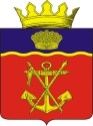 АДМИНИСТРАЦИЯКАЛАЧЕВСКОГО МУНИЦИПАЛЬНОГО РАЙОНАВОЛГОГРАДСКОЙ ОБЛАСТИП О С Т А Н О В Л Е Н И Еот « 28 »  февраля 2022 г. №  142    О внесении изменений в постановление администрации Калачевского муниципального района Волгоградской области от 20 июня 2019г. № 558 «Об организации питания обучающихся (1-11 классов) в муниципальных общеобразовательных организациях Калачевского муниципального района Волгоградской области»           В соответствии с постановлением администрации Волгоградской области от 06.02.2021 № 56-п «О внесении изменения в постановление администрации Волгоградской области от 10.08.2020г. № 470 - п «Об установлении размера частичной компенсации стоимости горячего питания, предусматривающего наличие горячего блюда, не считая горячего напитка, не менее одного раза в день, на одного обучающегося в день», администрация Калачевского муниципального района Волгоградской областип о с т а н о в л я е т: 1. Внести в Порядок организации питания обучающихся (1-11 классов) в муниципальных общеобразовательных организациях Калачевского муниципального района Волгоградской области (далее-Порядок), утвержденный постановлением администрации Калачевского муниципального района Волгоградской области от 20 июня 2019 г. № 558 «Об организации питания обучающихся (1-11 классов) в муниципальных общеобразовательных организациях Калачевского муниципального района Волгоградской области» следующие изменения: - в пункте 2.4 заменить цифры «75 руб. 51 коп.» на «77 руб.09 коп.», цифры «56 руб.95 коп.» на «58 руб. 14 коп.» и цифры «18 руб. 56 коп.» на «18 руб.95 коп.» 2. В Порядок обеспечения бесплатным двухразовым горячим питанием обучающихся с ограниченными возможностями здоровья и детей-инвалидов в муниципальных общеобразовательных организациях Калачевского муниципального района Волгоградской области, утвержденный постановлением администрации Калачевского муниципального района Волгоградской области от 20 июня 2019 г. № 558 «Об организации питания обучающихся (1-11 классов) в муниципальных общеобразовательных организациях Калачевского муниципального района Волгоградской области» следующие изменения: - в пункте 3.1 заменить цифры: «105 руб. 51 коп.» на «107 руб.09 коп.», «56 руб.95 коп.» на «58 руб.14 коп.» и цифры «48 руб.56 коп.» на «48 руб.95 коп.» 3.   Настоящее постановление подлежит официальному опубликованию и распространяет свое действие на отношения, возникшие с 01 января 2022 г. 4. Контроль исполнения настоящего постановления возложить на заместителя главы Калачевского муниципального района А.Н.Прохоров Глава Калачевского муниципального района                                                               С.А.Тюрин                                                               